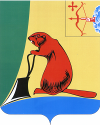 Общие положенияЗаключение Контрольно-счетной комиссии муниципального образования Тужинского муниципального района (далее – Контрольно-счетная комиссия) на проект решения Грековской сельской Думы                          «О внесении изменений в решение Грековской сельской Думы от 20.12.2021 № 56/191» (далее – Решение) подготовлено в соответствии с Положением Контрольно-счетной комиссии, утвержденным решением Тужинской районной Думы от 13.12.2021 № 4/25, Соглашением о передаче полномочий по осуществлению внешнего муниципального финансового контроля от 10.04.2012.Решением Грековской сельской Думы от 20.12.2021 № 56/191 утвержден бюджет муниципального образования Грековского сельского поселения на 2022 год и плановый период 2023-2024 годов.В соответствии с представленным проектом Решения вносимые изменения обусловлены необходимостью корректировки расходов бюджета за счет увеличения доходной части бюджета поселения.Проектом Решения предлагается утвердить основные характеристики бюджета на 2022 год:общий объем доходов бюджета поселения в сумме 2 932,3 тыс. рублей;общий объем расходов бюджета поселения в сумме 3 864,3 тыс. рублей;дефицит бюджета поселения в сумме 932,0 тыс. рублей.Кроме того, проектом Решения предлагается пункт 23 Решения изложить в новой редакции:«23. Общий объем бюджетных ассигнований, направленных на исполнение публичных нормативных обязательств на 2022 год в сумме 165,9 тыс. рублей, на 2023 год в сумме 13,1 тыс. рублей и на 2024 год в сумме 13,1 тыс. рублей».Доходы бюджетаОбъем доходной части бюджета поселения в 2022 году увеличивается на 265,5 тыс. рублей, из них за счет увеличения дотации бюджетам сельских поселений на поддержку по обеспечению сбалансированности бюджетов на                   260,0 тыс. рублей и субвенции бюджетам сельских поселений на осуществление первичного воинского учета на 5,5 тыс. рублей. В результате вносимых изменений прогнозируемый объем доходов бюджета поселения увеличится на 10% и составит 2 932,2 тыс. рублей.Расходы бюджетаПредставленным проектом Решения предусматривается увеличение расходной части бюджета в 2022 году на 265,5 тыс. рублей или на 7,4%. В результате вносимых изменений расходная часть бюджета поселения на 2022 год составит 3 864,3 тыс. рублей.По разделам классификации расходов бюджета изменение расходов предусматривается:по разделу 01 «Общегосударственные вопросы» увеличение на           50,0 тыс. рублей. С учетом корректировки расходы составят 1 294,8 тыс. рублей;по разделу 02 «Национальная оборона» увеличение на 5,5 тыс. рублей. С учетом корректировки расходы составят 98,3 тыс. рублей;по разделу 05 «Жилищно-коммунальное хозяйство» увеличение на 201,6 тыс. рублей. С учетом корректировки расходы составят 701,5 тыс. рублей;по разделу 10 «Социальная политика» увеличение на 8,4 тыс. рублей. С учетом корректировки расходы составят 165,9 тыс. рублей;Распределение бюджетных ассигнований по разделам и подразделам классификации расходов на 2022 год:По группам видов расходов увеличение запланировано:На расходы на оплату труда с начислениями «100» - 40,5 тыс. рублей;На закупку товаров, работ и услуг «200» - 216,6 тыс. рублей;На социальное обеспечение и иные выплаты «300» - 8,4 тыс. рублей.Проектом Решения вносятся изменения в бюджетные ассигнования 2022 года, затрагивающие финансовое обеспечение 3 муниципальным программам: «Развитие местного самоуправления» - увеличение предлагается на 39,4 тыс. рублей;«Обеспечение безопасности и жизнедеятельности населения» - увеличение предлагается на 5,5 тыс. рублей;«Организация благоустройства» - увеличение предлагается на 201,6 тыс. рублей.На обеспечение деятельности органов местного самоуправления бюджетные ассигнования предлагается увеличить 19,0 тыс. рублей.Дефицит бюджетаВ результате предложенных корректировок доходной и расходной части бюджета поселения в 2022 году дефицит бюджета не меняется и составляет 932,0 тыс. рублей.Выводы Заключение Контрольно-счетной комиссии на проект Решения подготовлено в соответствии с Положением Контрольно-счетной комиссии, утвержденным решением Тужинской районной Думы от 13.12.2021 № 4/25, Соглашением о передаче полномочий по осуществлению внешнего муниципального финансового контроля от 10.04.2012.Проектом Решения планируется изменение основных характеристик бюджета муниципального образования Грековское сельское поселение на 2022 год:доходы бюджета увеличиваются на 265,5 тыс. рублей и составят 2 932,3 тыс. рублей;расходы бюджета увеличиваются на 265,5 тыс. рублей и составят 3 864,3 тыс. рублей;дефицит бюджета не меняется и составляет 932,0 тыс. рублей.Контрольно-счетная комиссия считает возможным принятие проекта решения Грековской сельской Думы Тужинского района Кировской области четвертого созыва «О внесении изменений в решение Грековской сельской Думы от 20.12.2021 № 56/191».Председатель Контрольно-счетнойкомиссии Тужинского района                                                            Ю.В. Попова04.10.2022КОНТРОЛЬНО-СЧЕТНАЯ КОМИССИЯ МУНИЦИПАЛЬНОГО ОБРАЗОВАНИЯ ТУЖИНСКИЙ МУНИЦИПАЛЬНЫЙ РАЙОН КИРОВСКОЙ ОБЛАСТИул. Горького, д. 5, пгт Тужа, Тужинский район, Кировская область, 612200,    тел: (83340) 2-16-45, E-mail: kcktuzha@mail.ruЗАКЛЮЧЕНИЕна проект решения Грековской сельской Думы «О внесении изменений в решение Грековской сельской Думы от 20.12.2021 № 56/191» (октябрь)Наименование расходовРазделПодразделСумма изменений, тыс. рублейОбщегосударственные вопросы0100+50,0Функционирование высшего должностного лица субъекта РФ и МО0102+19,0Функционирование Правительства РФ, высших исполнительных органов государственной власти субъектов РФ, местных администраций0104+31,0Национальная оборона0200+5,5Мобилизационная и вневойсковая подготовка0203+5,5Жилищно-коммунальное хозяйство0500+201,6Благоустройство0503+201,6Социальная политика1000+8,4Пенсионное обеспечение1001+8,4